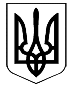 СУМСЬКА МІСЬКА РАДАVII СКЛИКАННЯ X СЕСІЯРІШЕННЯЗаслухавши інформацію начальника управління «Інспекція з благоустрою міста Суми» Сумської міської ради про хід виконання Програми контролю за додержанням правил благоустрою, торгівлі та станом довкілля на території міста Суми на 2014-2016 роки, затвердженої рішенням Сумської міської ради від 18 грудня 2013 року № 2942-МР (зі змінами) за підсумками 2015 року відповідно до Закону України «Про благоустрій населених пунктів», керуючись статтею 25 Закону України «Про місцеве самоврядування в Україні», Сумська міська радаВИРІШИЛА:Інформацію начальника управління «Інспекція з благоустрою міста Суми» Сумської міської ради Голопьорова Р.В. про хід виконання Програми контролю за додержанням правил благоустрою, торгівлі та станом довкілля на території міста Суми на 2014-2016 роки, затвердженої рішенням Сумської міської ради від 18 грудня 2013 року № 2942-МР (зі змінами) за підсумками 2015 року узяти до відома згідно додатків 1, 2.Міський голова								О.М. ЛисенкоВиконавець: Голопьоров Р.В.Додаток 1до рішення Сумської міської ради«Про хід виконання Програми контролю за додержанням правил благоустрою, торгівлі та станом довкілля на території міста Суми на 2014-2016 роки за підсумками 2015 року»від 27 квітня 2016 року № 675 - МРРезультативні показники виконання завдань Програми контролю за додержанням правил благоустрою, торгівлі та станом довкілля на території міста Суми на 2014-2016 роки за підсумками 2015 рокуПримітка: в ході виконання Програми контролю за додержанням правил благоустрою, торгівлі та станом довкілля на території міста Суми у 2015 році, управлінням Державної служби охорони при УМВС України в Сумській області, які надавали послуги у сфері охорони громадського порядку і безпеки, було складено 1 145 адміністративних протоколи про адміністративне правопорушення та накладено штрафів в сумі 449,824 тис. грн., але у зв’язку із низькими показниками сплати правопорушниками накладених штрафів, надходження до міського бюджету складає лише 152,200 тис. грн. Інформація щодо надходження штрафів до міського бюджету в розрізі правопорушень в управлінні відсутня.Міський голова                                                                                  О.М. ЛисенкоВиконавець: Голопьоров Р.В.Додаток 2до рішення Сумської міської ради«Про хід виконання Програми контролю за додержанням правил благоустрою, торгівлі та станом довкілля на території міста Суми на 2014-2016 роки за підсумками 2015 року»від 27 квітня 2016 року № 675 - МРПояснювальна записка до рішення Сумської міської радипро хід виконання Програми контролю за додержанням правил благоустрою, торгівлі та станом довкілля на території міста Суми на 2014-2016 роки за підсумками 2015 рокуСумською міською радою 18 грудня 2013 року було затверджено рішення №2942 –МР «Про Програму контролю за додержанням правил благоустрою, торгівлі та станом довкілля на території міста Суми на 2014-2016 роки» (зі змінами) (далі по тексту Програма).За даною Програмою організація контролю за додержанням правил благоустрою, торгівлі та станом довкілля на території міста Суми здійснювалася управлінням «Інспекція з благоустрою міста Суми» Сумської міської ради та працівниками Управління Державної служби охорони при УМВС України в Сумській області (на даний час Управління поліції охорони в Сумській області). Контроль за додержанням правил благоустрою, торгівлі та станом довкілля на території міста Суми, спрямований на покращення якості міського середовища, стану благоустрою та утримання території, інженерних об’єктів міста в належному санітарно-технічному стані, поліпшення екологічної ситуації, забезпечення раціонального використання природних ресурсів, попередження та ліквідація торгівлі в неустановлених місцях (стихійна торгівля), забезпечення санітарного та епідеміологічного благополуччя населення, тощо. Положення Програми спрямовані на забезпечення реалізації державної та міської політики в сфері благоустрою міста, контроль за станом благоустрою та за дотриманням Правил благоустрою міста Суми, сприяння розвитку та поліпшенню стану благоустрою та профілактика запобігання правопорушень у сфері благоустрою.Основною метою затверджених норм Програми є:- забезпечення контролю за додержанням правил благоустрою, торгівлі, станом довкілля;- недопущенням негативного впливу факторів протиправного характеру, яке реалізувалося шляхом проведення перевірок, обстеження території та притягнення правопорушників до адміністративної відповідальності (складення протоколів про адміністративні правопорушення).Завдання щодо здійснення контролю за додержанням правил благоустрою, торгівлі та станом довкілля на території міста Суми виконувалися в повному обсязі, а саме:	- оперативно відбувалося реагування на повідомлення про правопорушення у сфері благоустрою: виїзд на місце (480 виїздів), вжиття заходів щодо негайного надання відповіді на звернення, скарги, заяви суб’єктам звернення (751 одиниця);	- встановлення причин, умов скоєння правопорушень та складення протоколів про адміністративні правопорушення відповідно до чинного законодавства України (паркування автомобілів на зелених зонах міста - складені 122 протоколів про адміністративні правопорушення, з метою недопущення стихійної торгівлі на вулицях міста - складено 751 адміністративних протоколів та проведено 9 конфіскатів, за створення несанкціонованих сміттєзвалищ - було складено 6 протоколів про адміністративні правопорушення);	- проведення перевірок, рейдів, обстежень територій на предмет санітарно-технічного стану (в ході щоденної перевірки території міста Суми працівниками управління було складено 411 протокол про адміністративне правопорушення за ст. 152 КУпАП, що на 310 протоколів більше у порівнянні з минулим роком в тому числі 1145 працівниками Управління поліції охорони в Сумській області загальна кількість складає - 1556);	- перевірка наявності відповідної документації дозвільного характеру при проведенні земляних робіт, здійснення торгівлі не в установлених місцях, встановлення елементів благоустрою (зупинення робіт, які проводилися самовільно, без дозвільних документів - 56 протоколів про адміністративні правопорушення, відсутність договорів на вивіз та захоронення ТПВ - 43 протоколи про адміністративні правопорушення);- здійснювалися заходи по виявленню стихійних сміттєзвалищ та сприяння у їх ліквідації. (виявлено – 45; ліквідовано – 13; обсяг зібраних побутових відходів – 460 м3);- здійснювалися роботи по приведенню до належного санітарного стану прилеглих та внутрішніх територій, упорядкувалися газони та квітники, проводився ремонт фасадів та замощення тротуарною плиткою (за участю КП «Зеленбуд», управлінням «Інспекція з благоустрою міста Суми», кафедри екології СумДУ, Державної екологічної інспекції, ТОВ «Міськсумиліфт» та мешканців міста висаджено саджанців дерев на прибережній смузі озера Чеха – висаджено близько 300 дерев; виявлялися каналізаційні колодязі без люків - накрито 16 колодязів; замощено тротуарною плиткою тротуарів – 500 м2, облаштовано стоянки для паркування – 3 одиниці, демонтовано 5 металевих гаражів, відремонтовано 2 одиниці зупинок громадського транспорту, укладено договорів про закріплення та утримання території міста в належному санітарно-технічному стані - 335, що на 230 договорів більше у порівнянні з минулим роком.На виконання Програми управлінню «Інспекція з благоустрою міста Суми» Сумської міської ради у 2015 році було передбачено кошти в сумі 320 000,00 грн. Управлінням було укладено договори на надання послуг щодо охорони громадського порядку та громадської безпеки з Управлінням поліції охорони в Сумській області на суму 318 822,00 грн. Договори виконані в повному обсязі.Рішенням Сумської міської ради від 03.06.2015 року № 4445-МР «Про внесення змін та доповнень до міського бюджету на 2015 рік» управлінню було виділено додатково кошти в сумі 90 000,00 грн. на виконання вищезазначеної Програми в частині ліквідації стихійної торгівлі на території м. Суми. Договір було укладено з Управлінням поліції охорони в Сумській області на суму 89 885,26 грн. Договір виконано в повному обсязі.Таким чином, всього на реалізацію Програми у 2015 році з міського бюджету було виділено кошти в сумі 410 000,00 грн., використано коштів в сумі 408 707,26 грн. Міський голова                                                                          О.М. ЛисенкоВиконавець: Голопьоров Р.В.від 27 квітня 2016 року № 675 - МР Про хід виконання Програми контролю за додержанням правил благоустрою, торгівлі та станом довкілля на території міста Суми на 2014-1016 роки за підсумками 2015 рокуВідповідальні виконавці, код тимчасової класифікації видатків та кредитування (КТКВК), завдання програми, результативні показники2015 рік (план)2015 рік (факт)Усього на виконання Програми, тис. грн.853,681408,707Мета: покращення стану благоустрою, довкілля, впорядкування торгівлі на території міста, формування в мешканців міста активної громадянської позиції щодо збереження довкілля, ощадливого ставлення до природних ресурсів, об’єктів благоустрою, додержання правил торгівлі, чистоти та порядку утримання міської територіїМета: покращення стану благоустрою, довкілля, впорядкування торгівлі на території міста, формування в мешканців міста активної громадянської позиції щодо збереження довкілля, ощадливого ставлення до природних ресурсів, об’єктів благоустрою, додержання правил торгівлі, чистоти та порядку утримання міської територіїМета: покращення стану благоустрою, довкілля, впорядкування торгівлі на території міста, формування в мешканців міста активної громадянської позиції щодо збереження довкілля, ощадливого ставлення до природних ресурсів, об’єктів благоустрою, додержання правил торгівлі, чистоти та порядку утримання міської територіїЗавдання 1. Здійснення адміністративно-контрольних функцій з метою припинення та запобігання адміністративних правопорушень у сфері додержання правил благоустрою, торгівлі та станом довкілля853,681408,707КТКВК 250404 Відповідальний виконавець: Управління «Інспекція з благоустрою міста Суми»  Сумської міської ради853,681408,707Показники виконання:Показник затрат: обсяг видатків, тис. грн. 853,681408,707Площа території, що охоплена профілактичними заходами, га8 785,018 785,01Показник продукту:Кількість складених протоколів про адміністративні правопорушення, од., у тому числі за:3 4131 145ст.152 КУпАП: Запобігання порушенню державних стандартів, норм і правил у сфері благоустрою населених пунктів, правил благоустрою територій населених пунктів2 1431 068ст.154 КУпАП: Запобігання порушенню правил тримання собак і котів250ст.159 КУпАП: Запобігання порушенню правил торгівлі на ринках1201ст.1751 КУпАП: Попередження куріння тютюнових виробів у заборонених місцях1 04967ст. 153 КУпАП: Знищення або пошкодження зелених насаджень або інших об’єктів озеленення населених пунктів120ст. 160 КУпАП: Торгівля з рук у невстановлених місцях649Показник ефективності:Середній розмір штрафу за ст. 152 КУпАП: Запобігання порушенню державних стандартів, норм і правил у сфері благоустрою населених пунктів, правил благоустрою територій населених пунктів, тис. грн.0,6520,510Середній розмір штрафу за ст. 154 КУпАП: Запобігання порушенню правил тримання собак і котів, тис. грн.0,051-Середній розмір штрафу за ст. 159 КУпАП: Запобігання порушенню правил торгівлі на ринках, тис. грн.0,0340,085Середній розмір штрафу за ст. 1751 КУпАП: Попередження куріння тютюнових виробів у заборонених місцях,тис. грн.0,0680,051Середній розмір штрафу за ст. 153 КУпАП: Знищення або пошкодження зелених насаджень або інших об’єктів озеленення населених пунктів,тис. грн.0,170-Середній розмір штрафу за ст. 160 КУпАП: Торгівля з рук у невстановлених місцях,тис. грн.0,0850,150Показник якості:Надходження до міського бюджету, тис. грн., у тому числі за порушення:1 481,403152,200ст. 152 КУпАП: Запобігання порушенню державних стандартів, норм і правил у сфері благоустрою населених пунктів, правил благоустрою територій населених пунктів, тис. грн.1 397,236-ст. 154 КУпАП: Запобігання порушенню правил тримання собак і котів, тис. грн.1,275-ст. 159 КУпАП: Запобігання порушенню правил торгівлі на ринках,тис. грн.4,080-ст. 1751 КУпАП: Попередження куріння тютюнових виробів у заборонених місцях, тис. грн.71,332-ст. 153 КУпАП: Знищення або пошкодження зелених насаджень або інших об’єктів озеленення населених пунктів,тис. грн.2,040-ст. 160 КУпАП: Торгівля з рук у невстановлених місцях,тис. грн.5,440-Темп зростання виявлених правопорушень у порівнянні з 2013 роком, %170-